Приложение к Постановлению администрации городскогоокруга Домодедово Московской области                                                                                          от  17.11.2021   № 2639«Приложение №1к Постановлению администрации городскогоокруга Домодедово Московской области                                                                                           от  21.10.2021  № 2416СХЕМА ГРАНИЦземельных участков для размещения газопровода среднего давления по адресу: Московская обл., Домодедово г., Жеребятьево д. уч. с кн 50:28:0070232:126, находящийся в собственности 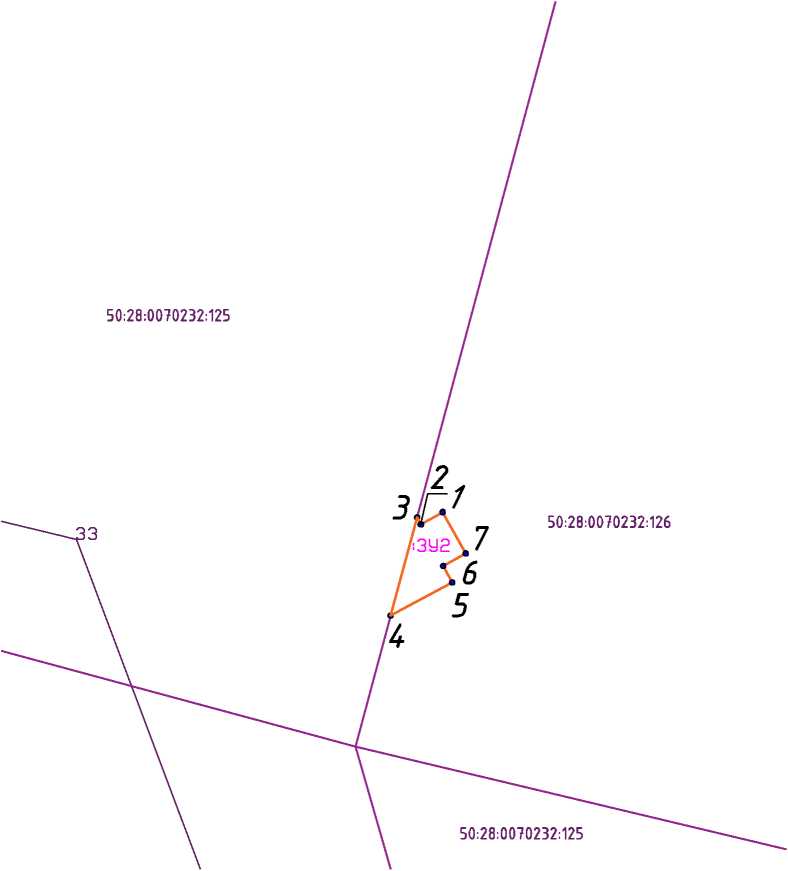                                                                              Каталог координат, МСК 50                                                                                                                                                                                    »Наиме-нованиеточкиX(м)Y(м)123:ЗУ2 (S=27 kв.m):ЗУ2 (S=27 kв.m):ЗУ2 (S=27 kв.m)1436093.492209165.982436092.462209164.143436093.092209163.814436084.712209161.525436087.542209166.796436088.942209166.047436090.002209167.931436093.492209165.98